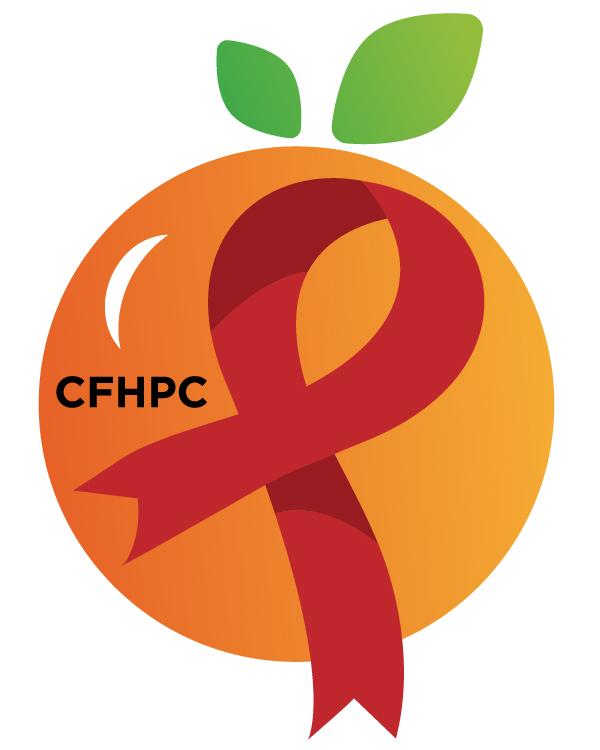 Service Systems & Quality Committee AgendaPlease silence all cell phones or keep usage to a minimumOnly the PLWH/A Representatives need to disclose their HIV status.all meetings are audio recordedOctober 3rd, 2019Heart of Florida United WayMission: To improve the quality of life of individuals with HIV disease by responding to their existing and emerging needs, and to provide educational and behavioral strategies to reduce and prevent the spread of HIV disease.www.ocfl.net/ryanwhiteGo To Meeting: https://global.gotomeeting.com/join/718434797Teleconference Line: +1 (224) 501-3412; Access Code: 718-434-797Planning Council SupportDavid Bent	407-835-0906 David.Bent@hfuw.org Melanie Cross	407 429-2216 Melanie.Cross@hfuw.orgAndres Acosta	407 429-2119 Andres.Acosta@hfuw.org
United Way Website: www.RyanWhiteCFAP.orgOrange County Website: www.ocfl.net/ryanwhiteFacebook: www.facebook.com/CentralFloridaHIVPlanningCouncil10:00 AMCall to OrderWelcome, Housekeeping & IntroductionsMoment of SilenceEarl Hunt10:00 AMVision StatementMission StatementConflict of InterestSam Graper 10:00 AMMeeting Purpose StatementApproval of AgendaApproval of September 5th MinutesMelanie Cross Earl Hunt 10:00 AMRoberts Rules OverviewPCSOpen the floor for Public CommentSpecial Order:Election of Chair & Vice ChairAll Members10:15 AMUnfinished BusinessData Presentation EvaluationsEvaluation FormsProcessPriority Setting EvaluationsEvaluationsEvaluation FormsProcessResource AllocationProcessEvaluation FormsIntegrated Plan ProgressPurposeReview/UpdateDiscussReview/UpdateAll Members11:15 AM New BusinessDevelop 2019-2020 Work PlanService Standards Oral HealthSubstance Abuse Residential Meeting TimeSet Novembers AgendaVotingDiscussionAnnouncementsNext Month’s Meeting: November 7th, 2019 at HFUW12:00 PMAdjournment